SAMPLE CV and ABSTRACT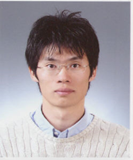 Education1964   Ph.D. (Candidate), Civil & Environmental Engineering, Dankook University2006   M.S.E., Department of Environmental system engineering, Korea University 1999   B.S.E., Department of Environmental Engineering, Wooksuk University Major Activities2012-2012   KOICA Ghana office, WASH specialist2009-2011   Mongolia International University, Department of Biotechnology and food science (Assistant professor)	2009-2010   National Research Foundation, 3th TPC		Honors and Awards2014       Best Oral Presentation Award, the 7th International conference on challenges in environmental science & engineering (CESE 2014)Research InterestsAppropriate technology for drinking waterMembrane technologyAdsorption for arsenic removalDissolved Air flotation[Title]Maeng Minsoo    Dankook University   minsoo13@dankook.ac.kr(Text)The abstract should be written in less than 300 words(Keywords: 